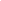 PROJETO DE GRADUAÇÃOClique aqui para inserir o nome completo do candidatoTítulo do Trabalho“Clique aqui para inserir o título do trabalho”Orientador(es)Clique aqui para inserir o(s) nome(s) do(s) orientador(es)BancaClique aqui para inserir os nomes e a filiação dos membros da banca, incluindo o orientadorData:dd/mm/aaaaHorário:00:00  hLocal:Clique aqui para inserir o texto.modalidade: